Broc, le 20 janvier 2020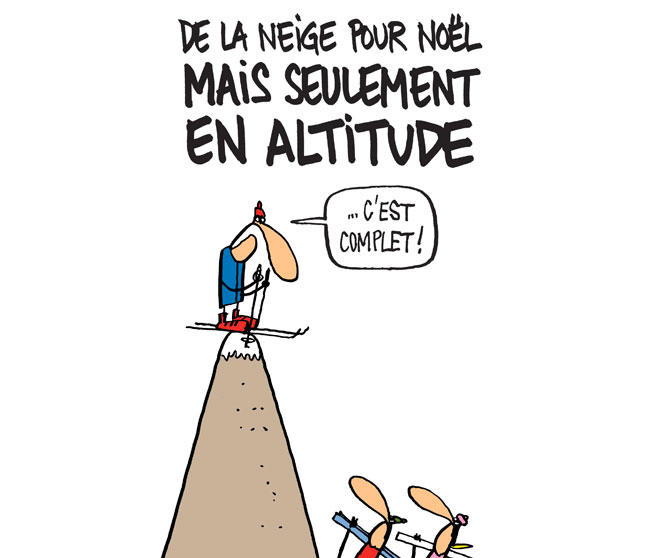 Camp de ski 2020Chers parents,A quelques jours du début du camp de ski, nous avons encore besoin de plusieurs informations supplémentaires.Blessures – accidents Il se trouve que malgré toute la vigilance et la prudence exercée par les moniteurs durant la semaine, un accident peut vite arriver. Selon la gravité, un soin à l’hôpital de Zweisimmen peut être nécessaire et à cet effet, différentes informations nous sont demandées. C’est pourquoi, nous vous prions de bien vouloir renseigner les éléments suivants :Tél. du papa :………………………………………………………………………….Tél. de la maman :……………………………………………………………………….Autre tél. en cas d’impossibilité de joindre les parents (contact + no) :……………………………………………………………………………………………………………Assurance accident + no assuré:…………………………………………………………………En cas de douleur ou de blessure légère, acceptez-vous qu’un adulte donne un anti-douleur (ex. Dafalgan), une pommade cicatrisante ou anti-inflammatoire (ex. Bepanthen,Voltaren). En cas de refus, veuillez fournir à votre enfant le nécessaire.Nous acceptons : 	oui	 - 	nonAlimentationAfin de garantir une alimentation équilibrée en adéquation avec les us et coutumes  de chacun, l’équipe de cuisine offre des alternatives aux personnes qui le nécessitent.  (cocher ou compléter en cas d’alimentation spécifique ou intolérance)Sécurité – équipementAfin de garantir la sécurité de tout le monde, un équipement complet et adéquat est nécessaire.Nous vous demandons de renseigner les différents points suivants  en cochant ce qui correspond.Infos : Le magasin de vélo – ski service, situé à la Place du Parc 4, à Broc, propose des services à prix avantageux pour le camp de ski.Paiement des repasAprès vérification, il manque encore plusieurs paiements pour les repas (CHF 80). Il peut s’agir d’un oubli. Toutefois, les parents concernés recevront un rappel. Si le paiement se croise avec le rappel, veuillez le considérer comme nul.Nous vous remercions vivement de votre collaboration et vous adressons, chers parents, nos meilleures salutations et tous nos vœux pour cette nouvelle année.								Les enseignants de 7H – 8HNormaleSans viande de porcSans glutenSans lactoseAutre - allergie (à préciser)Notre enfant possède un équipement vérifié par un magasin de sport.Nous avons vérifié nous-mêmes l’équipement de notre enfant et sommes responsables si un problème y serait lié.Nous n’avons pas encore tout l’équipement : merci de mentionner les articles manquants et de prendre contact avec l’enseignant.Articles manquants  (préciser la pointure pour les chaussures, la taille et le poids pour les skis) :